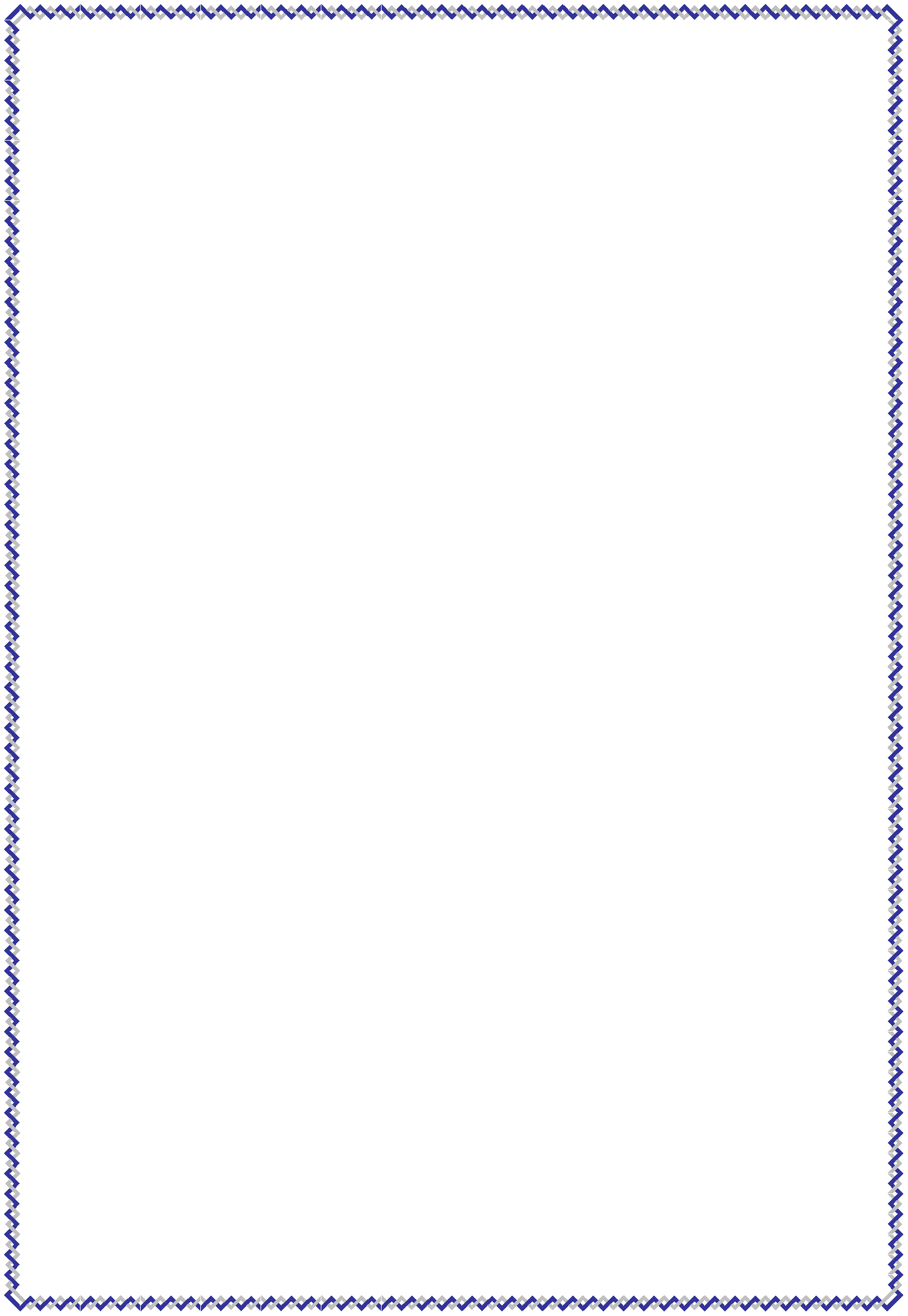 Годовой план работы учителя-логопедана 2023-2024 учебный годСоставил учитель-логопед – Мельникова Н.Г.2023 годОсновные цель, задачи и направления логопедической работы на 2023-2024 учебный год.Цель логопедической работы в школе: оказание помощи обучающимся, имеющим нарушения в развитии устной и письменной речи, испытывающим трудности в общении и обучении, способствуя развитию личности и формированию положительных качеств личности.Задачи:1. Профилактика и коррекция нарушений в развитии устной речи и навыков письма и чтения.2. Обследовать учащихся и выявить среди них детей, нуждающихся в профилактической и коррекционно-речевой помощи.3. Разработать и реализовать содержание коррекционной работы по предупреждению и преодолению нарушений устной и письменной речи у учащихся начальных классов.4. Формирование и развитие коммуникативной компетенции.5. Своевременное предупреждение и преодоление трудностей в освоении обучающимися образовательных программ.6. Разъяснение педагогическим работникам и родителям (законным представителям) специальных методов и приемов оказания помощи детям с нарушением речи. 7. Совершенствовать работу по изучению и внедрению современных диагностических методик.Основными направлениями работы учителя- логопеда на логопункте ОУ являются:-диагностика устной и письменной речи детей;-развитие звуковой стороны речи;-развитие лексического запаса и грамматического строя речи; -формирование связной речи;-развитие и совершенствование коммуникативной готовности к обучению; -формирование полноценных учебных умений;- совершенствование навыков чтения, развитие словесно-логического мышления, работа над пониманием текстов со скрытым смыслом;- совершенствование и коррекция навыков письменной речи;-развитие и совершенствование психологических предпосылок к обучению; -формирование коммуникативных умений и навыков, адекватных ситуаций учебной деятельности.Учитель-логопед: ____________________Мельникова Надежда Геннадьевна№ п\п I.Разделы работы1. Подготовка кабинета к новому учебному году.2. Подготовка диагностических материалов.3. Подготовка раздаточного материала для коррекции дисграфии, дислексии.4. Подготовка раздаточного материала для коррекции звукопроизношения.5. Подготовка наглядности для логопедических занятий по коррекции звукопроизношения.Сроки№ п\п I.Разделы работы1. Подготовка кабинета к новому учебному году.2. Подготовка диагностических материалов.3. Подготовка раздаточного материала для коррекции дисграфии, дислексии.4. Подготовка раздаточного материала для коррекции звукопроизношения.5. Подготовка наглядности для логопедических занятий по коррекции звукопроизношения.До 1 сентября 2023г.В течение учебного года.В течение учебного года.II.1.Комплектование групп с учетом однородности структуры речевого дефекта.2.Заполнение речевых карт, составление коррекционных программ с каждой группой или подгруппой, индивидуальных планов работы с каждым ребенком, а также детей с ОВЗ.3. Диагностика устной и письменной речи.Сентябрь, октябрь 2023 г.Сентябрь 2023г.III.IV.V.Составление расписания логопедических занятий.Экспертная деятельность.1. Логопедическое обследование школьников, выявление особенностей речевого развития, формулирование логопедического заключения, разработка рекомендаций, сопровождение младших школьников с трудностями в обучении.2. Вывод учащихся с проблемами в усвоении программного материала на ПМПК с целью определения образовательного маршрута.	Формы взаимодействия учителя-логопеда и учителей начальных классов.1. Посещение уроков с целью:-	наблюдение за детьми логопатами;-	соблюдение преемственности в работе учителя-логопеда и учителей начальных классов.2. Приглашать учителей на логопедические занятия.  Сентябрь 2023 г.В течение учебного года.III.IV.V.Составление расписания логопедических занятий.Экспертная деятельность.1. Логопедическое обследование школьников, выявление особенностей речевого развития, формулирование логопедического заключения, разработка рекомендаций, сопровождение младших школьников с трудностями в обучении.2. Вывод учащихся с проблемами в усвоении программного материала на ПМПК с целью определения образовательного маршрута.	Формы взаимодействия учителя-логопеда и учителей начальных классов.1. Посещение уроков с целью:-	наблюдение за детьми логопатами;-	соблюдение преемственности в работе учителя-логопеда и учителей начальных классов.2. Приглашать учителей на логопедические занятия.  В течение учебного года.МайСентябрь ОктябрьОктябрьНоябрьVI.VII.4. Привлечение администрации и классных руководителей к контролю, за посещаемостью логопедических занятий.5. Предоставление рекомендаций учителям по индивидуальной работе с детьми.6. Участие в педагогических советах.7. Участие в работе МО учителей начальных классов.Сотрудничество с педагогом-психологом.1. Вывод учащихся с проблемами в усвоении программного материала на ПМПК с целью определения (уточнения) образовательного маршрута.2. Психолого-педагогическое сопровождение детей с ОВЗ. 3. Разработка технологий коррекции и развития полноценной речевой деятельности в совокупности с развитием высших психических функций.4. Подведение итогов коррекционной работы с детьми-логопатами. 5. Посещение открытых занятий в 1,3 классах.	Совместная работа с медсестрой школы.1. Совместно с медсестрой ознакомиться с данными медкарт учеников, нуждающихся в логопедической помощи.2. Выявить детей, нуждающихся в консультации врачей специалистов.3. С участием медсестры школы направить на консультацию детей – логопатов к специалистам: лор, стоматолог, ортодонт, невролог, нейропсихолог.	Сотрудничество с родителями.Индивидуальное и групповое консультирование родителей по темам:а) Ознакомление родителей с результатами диагностического обследования учащихся;б) рассказать о требованиях, предъявляемых к учащимся, посещающим логопедические занятия;в) «Как выполнять домашнее задание логопеда»;г) «Взаимодействие учителя - логопеда и родителей по предупреждению дислексии и дисграфии».д) «Дизорфография - проблема для школьного обучения».е) Познакомить родителей с динамикой речевого развития учащихся.ж) Консультирование родителей по специфическим вопросам.з) Участие в классных и общешкольных родительских собраниях.2.Публикации на школьном сайте:ЯнварьВ течение учебного годаВ течение учебного года По плану учреждения.	В течение учебного годаСентябрь-октябрь Совместная работа с педагогами -психологами в теч. уч. годаВ течение учебного годаСентябрь, октябрь.Сентябрь, октябрь.НоябрьДекабрь, январьВ течение учебного года1 полугодие2 полугодиеVIII4. Привлечение администрации и классных руководителей к контролю, за посещаемостью логопедических занятий.5. Предоставление рекомендаций учителям по индивидуальной работе с детьми.6. Участие в педагогических советах.7. Участие в работе МО учителей начальных классов.Сотрудничество с педагогом-психологом.1. Вывод учащихся с проблемами в усвоении программного материала на ПМПК с целью определения (уточнения) образовательного маршрута.2. Психолого-педагогическое сопровождение детей с ОВЗ. 3. Разработка технологий коррекции и развития полноценной речевой деятельности в совокупности с развитием высших психических функций.4. Подведение итогов коррекционной работы с детьми-логопатами. 5. Посещение открытых занятий в 1,3 классах.	Совместная работа с медсестрой школы.1. Совместно с медсестрой ознакомиться с данными медкарт учеников, нуждающихся в логопедической помощи.2. Выявить детей, нуждающихся в консультации врачей специалистов.3. С участием медсестры школы направить на консультацию детей – логопатов к специалистам: лор, стоматолог, ортодонт, невролог, нейропсихолог.	Сотрудничество с родителями.Индивидуальное и групповое консультирование родителей по темам:а) Ознакомление родителей с результатами диагностического обследования учащихся;б) рассказать о требованиях, предъявляемых к учащимся, посещающим логопедические занятия;в) «Как выполнять домашнее задание логопеда»;г) «Взаимодействие учителя - логопеда и родителей по предупреждению дислексии и дисграфии».д) «Дизорфография - проблема для школьного обучения».е) Познакомить родителей с динамикой речевого развития учащихся.ж) Консультирование родителей по специфическим вопросам.з) Участие в классных и общешкольных родительских собраниях.2.Публикации на школьном сайте:ЯнварьВ течение учебного годаВ течение учебного года По плану учреждения.	В течение учебного годаСентябрь-октябрь Совместная работа с педагогами -психологами в теч. уч. годаВ течение учебного годаСентябрь, октябрь.Сентябрь, октябрь.НоябрьДекабрь, январьВ течение учебного года1 полугодие2 полугодиеIX.X.а) «Использование комплекса упражнений для глаз на логопедических занятиях, как средство предупреждения и профилактики миопии у школьников с нарушениями интеллекта».б) «Изоритмика в системе коррекционно-педагогической работы по преодолению ОНР у детей». в) «Память и грамотность».	Мероприятия по повышению квалификации учителя-логопеда.1. Самостоятельное изучение учебно-методической литературы по специальности.2. Продолжать работать над темой по самообразованию: «Эффективные методы и приемы в работе логопеда по устранению дислексии и дисграфии у учащихся начальной школы».3. Посещать мероприятия по повышению квалификации (курсы, МО, конференции, вебинары, медианары и т.д.). 4. Изучать опыт работы логопедов.	Мероприятия по улучшению оснащенности логопедического кабинета.1. В течение учебного года оформлять «Уголок логопеда». 2. Оснащать кабинет:✓компьютерными программами; ✓специальным дидактическим материалом покоррекции устной и письменной речи.Повторное обследование устной и письменной речи. Заполнение речевых карт.	Апрель-майIX.X.а) «Использование комплекса упражнений для глаз на логопедических занятиях, как средство предупреждения и профилактики миопии у школьников с нарушениями интеллекта».б) «Изоритмика в системе коррекционно-педагогической работы по преодолению ОНР у детей». в) «Память и грамотность».	Мероприятия по повышению квалификации учителя-логопеда.1. Самостоятельное изучение учебно-методической литературы по специальности.2. Продолжать работать над темой по самообразованию: «Эффективные методы и приемы в работе логопеда по устранению дислексии и дисграфии у учащихся начальной школы».3. Посещать мероприятия по повышению квалификации (курсы, МО, конференции, вебинары, медианары и т.д.). 4. Изучать опыт работы логопедов.	Мероприятия по улучшению оснащенности логопедического кабинета.1. В течение учебного года оформлять «Уголок логопеда». 2. Оснащать кабинет:✓компьютерными программами; ✓специальным дидактическим материалом покоррекции устной и письменной речи.Повторное обследование устной и письменной речи. Заполнение речевых карт.	В течение учебного года.В течение учебного года.В течение учебного года.В течение учебного года.1 раз в четвертьВ течение учебного года. В течение учебного года. МайXI.а) «Использование комплекса упражнений для глаз на логопедических занятиях, как средство предупреждения и профилактики миопии у школьников с нарушениями интеллекта».б) «Изоритмика в системе коррекционно-педагогической работы по преодолению ОНР у детей». в) «Память и грамотность».	Мероприятия по повышению квалификации учителя-логопеда.1. Самостоятельное изучение учебно-методической литературы по специальности.2. Продолжать работать над темой по самообразованию: «Эффективные методы и приемы в работе логопеда по устранению дислексии и дисграфии у учащихся начальной школы».3. Посещать мероприятия по повышению квалификации (курсы, МО, конференции, вебинары, медианары и т.д.). 4. Изучать опыт работы логопедов.	Мероприятия по улучшению оснащенности логопедического кабинета.1. В течение учебного года оформлять «Уголок логопеда». 2. Оснащать кабинет:✓компьютерными программами; ✓специальным дидактическим материалом покоррекции устной и письменной речи.Повторное обследование устной и письменной речи. Заполнение речевых карт.	В течение учебного года.В течение учебного года.В течение учебного года.В течение учебного года.1 раз в четвертьВ течение учебного года. В течение учебного года. Май